LOYOLA COLLEGE (AUTONOMOUS), CHENNAI – 600 034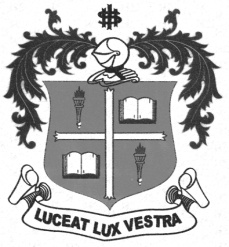 B.B.A. DEGREE EXAMINATION – BUSINESS ADMINISTRATIONFIRST SEMESTER – NOVEMBER 2012BU 1503 - BUSINESS ENVIRONMENT                 Date : 10/11/2012 	Dept. No.	        Max. : 100 Marks                 Time : 1:00 - 4:00 	                                             PART - A ANSWER ALL THE QUESTIONS: 						    (10x2=20Marks)What is external environment?What is Fiscal Deficit?What do you mean by social audit?What are the fundamental rights enumerated in part III of the constitution?List any two feature of IDBI.Write any two objectives of FEMA.What is GDP?List some of the laws relating to business in India.What do you mean by Joint Family system?State the salient features of secularism in India.PART-BANSWER ANY FIVE OF THE FOLLOWING:					        (5 x 8=40 marks)Write short notes on Social Environment.How do stock exchanges help Indian Industry?Give any five reasons for rapid growth of NBFC.Discuss the significance of urbanization.Discuss the salient features of central planning by Government of India for economic development.How does foreign culture influence the Indian Industry?What are the rights of consumers as per consumer protection Act?Explain the major changes brought out in the Industrial Policy 1991.PART-CANSWER ANY TWO OF THE FOLLOWING:					 (2 X 20 = 40 marks)19. What are the features of modern capitalism?Explain the role of government in the regulation of business.What are the macro environment factors to be considered in business decisions?$$$$$$$